Teilüberarbeitung der Prüfungsrichtlinien für Blattzichorievon einem Sachverständigen aus Frankreich erstelltes DokumentHaftungsausschluss: dieses Dokument gibt nicht die Grundsätze oder eine Anleitung der UPOV wieder	Zweck dieses Dokuments ist es, einen Vorschlag für eine Teilüberarbeitung der Prüfungsrichtlinien für Blattzichorie (Dokument TG/154/4) vorzulegen.	Auf ihrer sechsundfünfzigsten Tagung prüfte die Technische Arbeitsgruppe für Gemüsearten (TWV) einen Vorschlag für eine Teilüberarbeitung der Prüfungsrichtlinien für Blattzichorie (Cichorium intybus L. var. foliosum Hegi) auf Grundlage der Dokumente TG/154/4 und TWV/56/16 “Partial revision of the Test Guidelines for Leaf Chicory”, und schlug folgende Änderungen an der Merkmalstabelle vor (vergleiche Dokument TWV/56/22 „Report“, Absatz 90) vor:Hinzufügung einer neuen Ausprägungsstufe „sehr dunkelrot“ mit Note 8 zu Merkmal 8 „Blatt: Farbe“;Hinzufügung von zwei neuen Merkmalen „Nur Sorten mit Anthocyanfärbung: vorhanden: Blatt: Verteilung des Anthocyans: “nur diffus”: Blatt: Fläche der Verteilung der diffusen Anthocyanfärbung“ und „Nur Sorten mit Blatt: Verteilung des Anthocyans: nur in Flecken oder diffus und in Flecken: Blatt: Fläche der Anthocyanfärbung”;Überarbeitung des Titels und der Beispielssorten des Merkmals 11 „Blatt: Profil der Oberseite“;Hinzufügung eines neuen Merkmals „Blatt: Profil des Randes im unteren Teil“ nach Merkmal 11 „Blatt: Profil der Oberseite“;Hinzufügung einer neuen Ausprägungsstufe „sehr dunkelrot“ mit Note 9 zu Merkmal 25 „Kopf: Farbe der Deckblätter“.	Die vorgeschlagenen Änderungen werden nachstehend durch Hervorheben und Unterstreichen (Einfügungen) und Durchstreichen (Streichungen) angegeben.Vorgeschlagene Überarbeitung von Kapitel 7 “Merkmalstabelle”	Die an den Merkmalen in Kapitel 7 „Merkmalstabelle“ vereinbarten Änderungen würden auch in den Kapiteln 5 „Gruppierung der Sorten und Organisation der Anbauprüfung“, 8 „Erläuterungen zu der Merkmalstabelle“ und 10 „Technischer Fragebogen“, Abschnitt 5 „Anzugebende Merkmale der Sorte“ wiedergegeben.[Ende des Dokuments]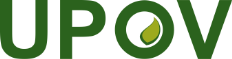 GInternationaler Verband zum Schutz von PflanzenzüchtungenTechnischer AusschussAchtundfünfzigste TagungGenf, 24. und 25. Oktober 2022TC/58/22Original:  englischDatum:  4. Oktober 2022EnglishEnglishfrançaisfrançaisdeutschespañolExample Varieties
Exemples
Beispielssorten
Variedades ejemploNote/
Nota7.(*)QLVG(a), (b)absentabsentabsenteabsentefehlendausenteabsent1presentpresentprésenteprésentevorhandenpresentepresent98.(*)PQVG(+)(a), (b)yellowish greenyellowish greenvert jaunâtrevert jaunâtregelblichgrünverde amarillentoBianca di Milano1light greenlight greenvert clairvert clairhellgrünverde claroA grumolo bionda,  Rosa2medium greenmedium greenvert moyenvert moyenmittelgrünverde medioA grumolo verde3dark greendark greenvert foncévert foncédunkelgrünverde oscuroA grumolo verde scuro4light redlight redrouge clairrouge clairhellrotrojo claro5medium redmedium redrouge moyenrouge moyenmittelrotrojo medioRossa di Treviso precoce6dark reddark redrouge foncérouge foncédunkelrotrojo oscuroRosa isontina7very dark redvery dark redrouge très foncérouge très foncésehr dunkelrotrojo muy oscuroCaravaggio89.(*)PQVG(+)(a), (b)diffused onlydiffused onlydiffuse seulementdiffuse seulementnur diffussolamente difusaPalla rossa 21in patches onlyin patches onlyen taches seulementen taches seulementnur in Fleckensolamente en manchasVariegata di Castelfranco,  Variegata di Lusia2diffused and in patchesdiffused and in patchesdiffuse et en tachesdiffuse et en tachesdiffus und in Fleckendifusa y en manchasPalla rossa 2,
Variegata di Chioggia310.QNVG(a), (b)Seulement variétés avec pigmentation anthocyanique : présente : Feuille : distribution de la pigmentation anthocyanique: “diffuse seulement” : Feuille : surface de la pigmentation anthocyanique diffuseSeulement variétés avec pigmentation anthocyanique : présente : Feuille : distribution de la pigmentation anthocyanique: “diffuse seulement” : Feuille : surface de la pigmentation anthocyanique diffuseNur Sorten mit  Anthocyanfärbung: vorhanden: Blatt: Verteilung des Anthocyans: “nur diffus”: Blatt: Fläche der Verteilung der diffusen AnthocyanfärbungSolamente variedades con pigmentación antociánica: presente: Hoja: distribución de la antocianina: “solamente difusa”: Hoja: superficie de la pigmentación antociánica difusasmallsmallpetitepetitekleinpequeñaPalla Rossa 23mediummediummoyennemoyennemittelmediaGranato5largelargegrandegrandegroßgrandeCaravaggio711.QNVG(a), (b)Seulement variétés avec Feuille : distribution de la pigmentation anthocyanique : en taches seulement ou  diffuse et en taches : Feuille : surface de la pigmentation anthocyaniqueSeulement variétés avec Feuille : distribution de la pigmentation anthocyanique : en taches seulement ou  diffuse et en taches : Feuille : surface de la pigmentation anthocyaniqueNur Sorten mit  Blatt: Verteilung des Anthocyans: nur in Flecken oder diffus und in Flecken: Blatt: Fläche der AnthocyanfärbungSolamente variedades con Hoja: distribución de la antocianina: solamente en manchas o difusa y en manchas: Hoja: superficie de la pigmentación antociánicavery smallvery smalltrès petitetrès petitesehr kleinmuy pequeñaVariegata di Lusia1smallsmallpetitepetitekleinpequeñaVariegata di Castelfranco3mediummediummoyennemoyennemittelmediaVariegata di Chioggia5largelargegrandegrandegroßgrandeVariegata di Adria710.
12.PQVG(a), (b)whitishwhitishblanchâtreblanchâtreweißlichblanquecinoBianca invernale, 
Bianca di Milano, 
Pan di zucchero1greengreenvertevertegrünverdeA grumolo verde,  Katrina2redredrougerougerotrojoMedusa311.13.
QNVG(a), (b)strongly concavestrongly concavefortement concavefortement concavestark konkavmuy cóncavoBotticelli, Indigo1weakly concaveweakly concavefaiblement concavefaiblement concaveleicht konkavdébilmente cóncavoGrumolo verde scuro2flatflatplanplanflachplanoRossa di Treviso 23weakly convexweakly convexfaiblement convexefaiblement convexeleicht konvexdébilmente convexoGranato, 
Rossa di Treviso precoce,Uranus4strongly convexstrongly convexfortement convexefortement convexestark konvexfuertemente convexoGranato A grumolo verde514.(*)QNVG(a), (b)strongly concavestrongly concavefortement concavefortement concavestark konkavmuy cóncavoVerona1weakly concaveweakly concavefaiblement concavefaiblement concaveleicht konkavdébilmente cóncavoGiove2flatflatplanplanflachplanoPan di zuccchero3weakly convexweakly convexfaiblement convexefaiblement convexeleicht konvexdébilmente convexoGranato4strongly convexstrongly convexfortement convexefortement convexestark konvexfuertemente convexo512.15.QNVG(a), (b)absent or weakabsent or weaknulle ou faiblenulle ou faiblefehlend oder geringausente o débilJupiter,  Rosa1mediummediummoyennemoyennemittelmedioVariegata di Chioggia3strongstrongfortefortestarkfuerte5[…][…]25.28.(*)PQVG(a)whitish greenwhitish greenvert blanchâtrevert blanchâtreweißlichgrünverde blanquecinoVariegata di Chioggia1yellowish greenyellowish greenvert jaunâtrevert jaunâtregelblichgrünverde amarillentoBianca invernale,  Variegata di Lusia2light greenlight greenvert clairvert clairhellgrünverde claroA grumolo bionda, 
Pan di zucchero3medium greenmedium greenvert moyenvert moyenmittelgrünverde medioA grumolo verde4dark greendark greenvert foncévert foncédunkelgrünverde oscuroA grumolo verde scuro,  Catalogna puntarelle a foglia frastagliata5light redlight redrouge clairrouge clairhellrotrojo claroRosa6medium redmedium redrouge moyenrouge moyenmittelrotrojo medioRossa di Verona precoce7dark reddark redrouge foncérouge foncédunkelrotrojo oscuroNerone,  Rosa isontina8very dark redvery dark redrouge très foncérouge très foncésehr dunkelrotrojo muy oscuroCaravaggio9